Your recent request for information is replicated below, together with our response.Follow up to 26-2356: Is it possible to get the figures broken down into months as well, just in terms of how many incidents were reported?In response, please find the following:If you require any further assistance please contact us quoting the reference above.You can request a review of this response within the next 40 working days by email or by letter (Information Management - FOI, Police Scotland, Clyde Gateway, 2 French Street, Dalmarnock, G40 4EH).  Requests must include the reason for your dissatisfaction.If you remain dissatisfied following our review response, you can appeal to the Office of the Scottish Information Commissioner (OSIC) within 6 months - online, by email or by letter (OSIC, Kinburn Castle, Doubledykes Road, St Andrews, KY16 9DS).Following an OSIC appeal, you can appeal to the Court of Session on a point of law only. This response will be added to our Disclosure Log in seven days' time.Every effort has been taken to ensure our response is as accessible as possible. If you require this response to be provided in an alternative format, please let us know.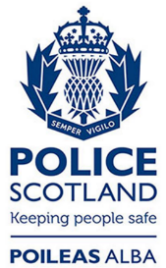 Freedom of Information ResponseOur reference:  FOI 23-2673Responded to:  18 October 20232023 – Incident TypeJanFebMarAprMayJunJulAugSepAbandoned Vehicles1Abandoned/Silent 999 Call13112Assault1Concern For Person11Disturbance1External Agency Request1Lost/Found Property1Personal Attack Alarm1Police Information11Public Nuisance1111Road Traffic Collision111Road Traffic Matter2112Road Traffic Offence1Special Events/Operations1Theft1Vehicle Crime1Total6706413442022 – Incident TypeJanFebMarAprMayJunJulAugSepOctNovDecAbandoned Vehicles11Abandoned/Silent 999 Call111Assist Member of The Public11Child Protection11Concern For Person11Disturbance1External Agency Request11Fires11Housebreaking1Police Information11Public Nuisance123Road Traffic Collision11Road Traffic Matter1322Special Events/Operations11Suspicious Incident1Total311224774016